,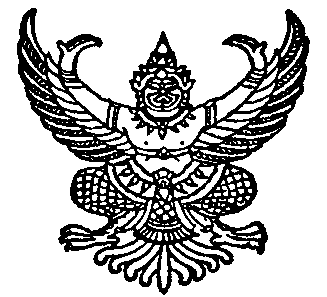 (ร่าง)ประกาศคณะกรรมการกิจการกระจายเสียง กิจการโทรทัศน์ และกิจการโทรคมนาคมแห่งชาติเรื่อง หลักเกณฑ์และวิธีการอนุญาตให้ผลิต นำเข้า จำหน่าย หรือมีไว้เพื่อจำหน่ายหรือรับติดตั้งเครื่องรับเครื่องมือหรืออุปกรณ์สำหรับใช้รับหรือแปลงสัญญาณในการรับรายการของกิจการกระจายเสียงหรือกิจการโทรทัศน์แบบบอกรับเป็นสมาชิก พ.ศ. ๒๕๕๕ (ฉบับที่ ๒)โดยที่เป็นการสมควรแก้ไขปรับปรุงประกาศคณะกรรมการกิจการกระจายเสียง กิจการโทรทัศน์ และกิจการโทรคมนาคมแห่งชาติ เรื่อง หลักเกณฑ์และวิธีการอนุญาตให้ผลิต นำเข้า จำหน่าย หรือมีไว้
เพื่อจำหน่ายหรือรับติดตั้ง เครื่องรับ เครื่องมือ หรืออุปกรณ์สำหรับใช้รับหรือแปลงสัญญาณในการรับรายการของกิจการกระจายเสียงหรือกิจการโทรทัศน์แบบบอกรับเป็นสมาชิก พ.ศ. ๒๕๕๕ ลงวันที่ ๒ ตุลาคม ๒๕๕๕ 
ให้มีความเหมาะสมกับสภาพเศรษฐกิจและการกำกับดูแลการประกอบกิจการกระจายเสียงและ
กิจการโทรทัศน์ในปัจจุบัน อาศัยอำนาจตามความในมาตรา ๒๗ (๔) แห่งพระราชบัญญัติองค์กรจัดสรรคลื่นความถี่
และกำกับการประกอบกิจการวิทยุกระจายเสียง วิทยุโทรทัศน์ และกิจการโทรคมนาคม พ.ศ. ๒๕๕๓ ซึ่งแก้ไขเพิ่มเติมโดยพระราชบัญญัติองค์กรจัดสรรคลื่นความถี่และกำกับการประกอบกิจการวิทยุกระจายเสียง 
วิทยุโทรทัศน์ และกิจการโทรคมนาคม (ฉบับที่ ๒) พ.ศ. ๒๕๖๐ มาตรา ๒๗ (๖) และ (๒๔) ประกอบกับ
มาตรา ๘๑ วรรคสอง แห่งพระราชบัญญัติองค์กรจัดสรรคลื่นความถี่และกำกับการประกอบกิจการวิทยุกระจายเสียง วิทยุโทรทัศน์ และกิจการโทรคมนาคม พ.ศ. ๒๕๕๓ คณะกรรมการกิจการกระจายเสียง กิจการโทรทัศน์ และกิจการโทรคมนาคมแห่งชาติ จึงออกประกาศไว้ ดังต่อไปนี้ ข้อ ๑ ประกาศนี้ให้ใช้บังคับตั้งแต่วันถัดจากวันประกาศในราชกิจจานุเบกษาเป็นต้นไป ข้อ ๒ ให้ยกเลิกความในข้อ ๑๐ ของประกาศคณะกรรมการกิจการกระจายเสียง กิจการโทรทัศน์ และกิจการโทรคมนาคมแห่งชาติ เรื่อง หลักเกณฑ์และวิธีการอนุญาตให้ผลิต นำเข้า จำหน่ายหรือมีไว้เพื่อจำหน่ายหรือรับติดตั้งเครื่องรับ เครื่องมือ หรืออุปกรณ์ที่สามารถใช้รับหรือแปลงสัญญาณในการรับรายการของกิจการกระจายเสียงหรือกิจการโทรทัศน์แบบบอกรับเป็นสมาชิก พ.ศ. ๒๕๕๕ และให้ใช้ความต่อไปนี้แทน	“ข้อ ๑๐ การพิจารณาอนุญาตให้ผลิต นำเข้า จำหน่ายหรือมีไว้เพื่อจำหน่ายหรือรับติดตั้งแล้วแต่กรณี หากเครื่องรับเครื่องมือหรืออุปกรณ์ที่ขออนุญาตนั้นเป็นเครื่องวิทยุคมนาคมด้วย ในกรณีที่คณะกรรมการพิจารณาแล้วเห็นสมควรอนุญาตตามคำขอ ให้เจ้าพนักงานผู้ออกใบอนุญาตตามกฎหมายว่าด้วย

   									- ๒ -วิทยุคมนาคมออกใบอนุญาตทำ นำเข้า ค้าหรือมีซึ่งเครื่องวิทยุคมนาคมแล้วแต่กรณี ให้กับผู้ขอรับอนุญาต
ในคราวเดียวกัน โดยให้ถือว่าผู้ขอรับอนุญาตชำระค่าธรรมเนียมใบอนุญาตวิทยุคมนาคมดังกล่าวตามกฎหมาย
ว่าด้วยวิทยุคมนาคมแล้ว” 				ข้อ ๓ ให้ยกเลิกความในข้อ ๑๓ ของประกาศคณะกรรมการกิจการกระจายเสียง กิจการโทรทัศน์ และกิจการโทรคมนาคมแห่งชาติ เรื่อง หลักเกณฑ์และวิธีการอนุญาตให้ผลิต นำเข้า จำหน่ายหรือมีไว้
เพื่อจำหน่ายหรือรับติดตั้งเครื่องรับ เครื่องมือ หรืออุปกรณ์ที่สามารถใช้รับหรือแปลงสัญญาณในการ
รับรายการของกิจการกระจายเสียงหรือกิจการโทรทัศน์แบบบอกรับเป็นสมาชิก พ.ศ. ๒๕๕๕ และให้ใช้
ความต่อไปนี้แทน “ข้อ ๑๓ ให้ผู้ได้รับอนุญาตตามประกาศนี้ ชำระค่าธรรมเนียม ดังนี้	(๑) การอนุญาตให้ผลิตหรือนำเข้า คราวละ	๑.- บาทต่อเครื่อง	(๒) การอนุญาตให้จำหน่าย คราวละ 	๓๐๐.- บาท	(๓) การอนุญาตให้มีไว้เพื่อจำหน่ายหรือมีไว้เพื่อรับติดตั้ง	     แล้วแต่กรณีคราวละ	๓๐๐.- บาท	(๔) ใบแทนการอนุญาต ฉบับละ	๑๐๐.- บาท”ประกาศ ณ วันที่              เดือน ธันวาคม  พ.ศ. ๒๕๖๑          พลเอก                               (สุกิจ ขมะสุนทร)	   กรรมการกิจการกระจายเสียง กิจการโทรทัศน์     	         และกิจการโทรคมนาคมแห่งชาติ             ทำหน้าที่ประธานกรรมการกิจการกระจายเสียง            กิจการโทรทัศน์ และกิจการโทรคมนาคมแห่งชาติ